Table 9.1 Science, arts and professional qualifications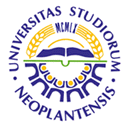 UNIVERSITY OF NOVI SADFACULTY OF AGRICULTURE 21000 NOVI SAD, TRG DOSITEJA OBRADOVIĆA 8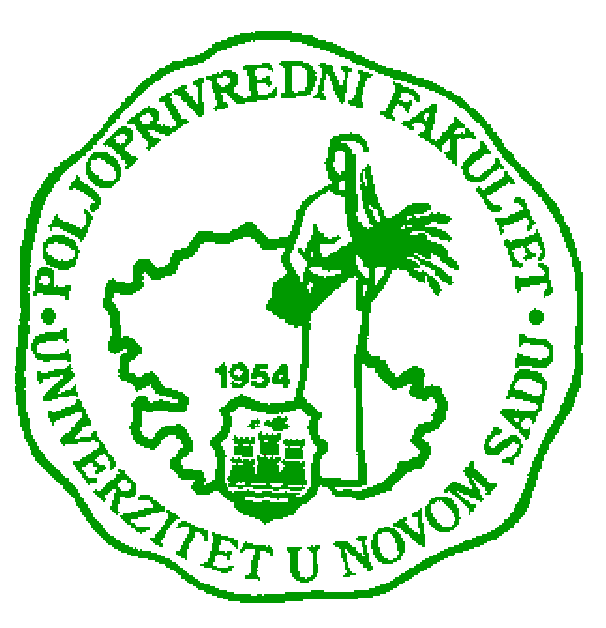 Study Programme AccreditationUNDERGRADUATE ACADEMIC STUDIESAGRICULTURAL TOURISM AND RURAL DEVELOPMENTName and last name:Name and last name:Name and last name:Name and last name:Name and last name:Name and last name:Name and last name:Name and last name:Jovanka V. Popov RaljićJovanka V. Popov RaljićJovanka V. Popov RaljićJovanka V. Popov RaljićJovanka V. Popov RaljićAcademic title:Academic title:Academic title:Academic title:Academic title:Academic title:Academic title:Academic title:ProfessorProfessorProfessorProfessorProfessorName of the institution where the teacher works full time and starting date:Name of the institution where the teacher works full time and starting date:Name of the institution where the teacher works full time and starting date:Name of the institution where the teacher works full time and starting date:Name of the institution where the teacher works full time and starting date:Name of the institution where the teacher works full time and starting date:Name of the institution where the teacher works full time and starting date:Name of the institution where the teacher works full time and starting date:Department of Geography,Tourism and Hotel ManagementThe Faculty of Natural Sciences and Mathematics Since 2010Department of Geography,Tourism and Hotel ManagementThe Faculty of Natural Sciences and Mathematics Since 2010Department of Geography,Tourism and Hotel ManagementThe Faculty of Natural Sciences and Mathematics Since 2010Department of Geography,Tourism and Hotel ManagementThe Faculty of Natural Sciences and Mathematics Since 2010Department of Geography,Tourism and Hotel ManagementThe Faculty of Natural Sciences and Mathematics Since 2010Scientific or art field:Scientific or art field:Scientific or art field:Scientific or art field:Scientific or art field:Scientific or art field:Scientific or art field:Scientific or art field:Micro-scientific or artistic field of Food Engineering, Quality Food, Nutrition, Food Safety Micro-scientific or artistic field of Food Engineering, Quality Food, Nutrition, Food Safety Micro-scientific or artistic field of Food Engineering, Quality Food, Nutrition, Food Safety Micro-scientific or artistic field of Food Engineering, Quality Food, Nutrition, Food Safety Micro-scientific or artistic field of Food Engineering, Quality Food, Nutrition, Food Safety Academic carieerAcademic carieerAcademic carieerAcademic carieerAcademic carieerAcademic carieerAcademic carieerAcademic carieerAcademic carieerAcademic carieerAcademic carieerAcademic carieerAcademic carieerYearInstitutionInstitutionInstitutionInstitutionInstitutionFieldFieldAcademic title election:Academic title election:Academic title election:Academic title election:Academic title election:2010Department of Geography,Tourism and Hotel ManagementThe Faculty of Natural Sciences and MathematicsDepartment of Geography,Tourism and Hotel ManagementThe Faculty of Natural Sciences and MathematicsDepartment of Geography,Tourism and Hotel ManagementThe Faculty of Natural Sciences and MathematicsDepartment of Geography,Tourism and Hotel ManagementThe Faculty of Natural Sciences and MathematicsDepartment of Geography,Tourism and Hotel ManagementThe Faculty of Natural Sciences and MathematicsHospitality GastronomyHospitality GastronomyPhD thesis:PhD thesis:PhD thesis:PhD thesis:PhD thesis:1988Faculty of Technology, Novi Sad Faculty of Technology, Novi Sad Faculty of Technology, Novi Sad Faculty of Technology, Novi Sad Faculty of Technology, Novi Sad Technological ScienceTechnological ScienceSpecialization:Specialization:Specialization:Specialization:Specialization:Magister thesisMagister thesisMagister thesisMagister thesisMagister thesis1984The Faculty of Technology, Novi SadThe Faculty of Technology, Novi SadThe Faculty of Technology, Novi SadThe Faculty of Technology, Novi SadThe Faculty of Technology, Novi SadTechnical ScienceTechnical ScienceBachelor's thesisBachelor's thesisBachelor's thesisBachelor's thesisBachelor's thesis1979Faculty of Technology, Novi SadFaculty of Technology, Novi SadFaculty of Technology, Novi SadFaculty of Technology, Novi SadFaculty of Technology, Novi SadEngineeringEngineeringList of courses being held by the teacher in the accredited study programmesList of courses being held by the teacher in the accredited study programmesList of courses being held by the teacher in the accredited study programmesList of courses being held by the teacher in the accredited study programmesList of courses being held by the teacher in the accredited study programmesList of courses being held by the teacher in the accredited study programmesList of courses being held by the teacher in the accredited study programmesList of courses being held by the teacher in the accredited study programmesList of courses being held by the teacher in the accredited study programmesList of courses being held by the teacher in the accredited study programmesList of courses being held by the teacher in the accredited study programmesList of courses being held by the teacher in the accredited study programmesList of courses being held by the teacher in the accredited study programmesIDIDCourse nameCourse nameCourse nameCourse nameCourse nameStudy programme name, study typeStudy programme name, study typeStudy programme name, study typeNumber of active teaching classes1.1.7ОАТ6И057ОАТ6И05PRINCIPLES OF CULINARY AND NUTRITIONPRINCIPLES OF CULINARY AND NUTRITIONPRINCIPLES OF CULINARY AND NUTRITIONPRINCIPLES OF CULINARY AND NUTRITIONPRINCIPLES OF CULINARY AND NUTRITIONAGRICULTURAL TOURISM AND RURAL DEVELOPMENTAGRICULTURAL TOURISM AND RURAL DEVELOPMENTAGRICULTURAL TOURISM AND RURAL DEVELOPMENT2+22.2.7ОАТ6И077ОАТ6И07NATIONAL GASTRONOMYNATIONAL GASTRONOMYNATIONAL GASTRONOMYNATIONAL GASTRONOMYNATIONAL GASTRONOMYAGRICULTURAL TOURISM AND RURAL DEVELOPMENTAGRICULTURAL TOURISM AND RURAL DEVELOPMENTAGRICULTURAL TOURISM AND RURAL DEVELOPMENT2+2Representative refferences (minimum 5, not more than 10)Representative refferences (minimum 5, not more than 10)Representative refferences (minimum 5, not more than 10)Representative refferences (minimum 5, not more than 10)Representative refferences (minimum 5, not more than 10)Representative refferences (minimum 5, not more than 10)Representative refferences (minimum 5, not more than 10)Representative refferences (minimum 5, not more than 10)Representative refferences (minimum 5, not more than 10)Representative refferences (minimum 5, not more than 10)Representative refferences (minimum 5, not more than 10)Representative refferences (minimum 5, not more than 10)Representative refferences (minimum 5, not more than 10)Jovanka Popov-Raljić, Dodić, S., Popov, S., Jelena Dodić (2006): Sensory and colour characteristcs of frozen ready - made sauces, Critical Reviews in Food Science and Nutrition,46(2):125-129.Jovanka Popov-Raljić, Dodić, S., Popov, S., Jelena Dodić (2006): Sensory and colour characteristcs of frozen ready - made sauces, Critical Reviews in Food Science and Nutrition,46(2):125-129.Jovanka Popov-Raljić, Dodić, S., Popov, S., Jelena Dodić (2006): Sensory and colour characteristcs of frozen ready - made sauces, Critical Reviews in Food Science and Nutrition,46(2):125-129.Jovanka Popov-Raljić, Dodić, S., Popov, S., Jelena Dodić (2006): Sensory and colour characteristcs of frozen ready - made sauces, Critical Reviews in Food Science and Nutrition,46(2):125-129.Jovanka Popov-Raljić, Dodić, S., Popov, S., Jelena Dodić (2006): Sensory and colour characteristcs of frozen ready - made sauces, Critical Reviews in Food Science and Nutrition,46(2):125-129.Jovanka Popov-Raljić, Dodić, S., Popov, S., Jelena Dodić (2006): Sensory and colour characteristcs of frozen ready - made sauces, Critical Reviews in Food Science and Nutrition,46(2):125-129.Jovanka Popov-Raljić, Dodić, S., Popov, S., Jelena Dodić (2006): Sensory and colour characteristcs of frozen ready - made sauces, Critical Reviews in Food Science and Nutrition,46(2):125-129.Jovanka Popov-Raljić, Dodić, S., Popov, S., Jelena Dodić (2006): Sensory and colour characteristcs of frozen ready - made sauces, Critical Reviews in Food Science and Nutrition,46(2):125-129.Jovanka Popov-Raljić, Dodić, S., Popov, S., Jelena Dodić (2006): Sensory and colour characteristcs of frozen ready - made sauces, Critical Reviews in Food Science and Nutrition,46(2):125-129.Jovanka Popov-Raljić, Dodić, S., Popov, S., Jelena Dodić (2006): Sensory and colour characteristcs of frozen ready - made sauces, Critical Reviews in Food Science and Nutrition,46(2):125-129.Jovanka Popov-Raljić, Dodić, S., Popov, S., Jelena Dodić (2006): Sensory and colour characteristcs of frozen ready - made sauces, Critical Reviews in Food Science and Nutrition,46(2):125-129.Jovanka Popov-Raljić, Dodić, S., Popov, S., Jelena Dodić (2006): Sensory and colour characteristcs of frozen ready - made sauces, Critical Reviews in Food Science and Nutrition,46(2):125-129.Jovanka Popov-Raljić, Nada Lakić, Jovanka Laličić-Petronijević, Miroljub Barać, Višnja Sikimić (2008): Color changes of UHT milk during storage, Sensors 8 (9), 5961-5974; doi:10.3390/s8095961.Jovanka Popov-Raljić, Nada Lakić, Jovanka Laličić-Petronijević, Miroljub Barać, Višnja Sikimić (2008): Color changes of UHT milk during storage, Sensors 8 (9), 5961-5974; doi:10.3390/s8095961.Jovanka Popov-Raljić, Nada Lakić, Jovanka Laličić-Petronijević, Miroljub Barać, Višnja Sikimić (2008): Color changes of UHT milk during storage, Sensors 8 (9), 5961-5974; doi:10.3390/s8095961.Jovanka Popov-Raljić, Nada Lakić, Jovanka Laličić-Petronijević, Miroljub Barać, Višnja Sikimić (2008): Color changes of UHT milk during storage, Sensors 8 (9), 5961-5974; doi:10.3390/s8095961.Jovanka Popov-Raljić, Nada Lakić, Jovanka Laličić-Petronijević, Miroljub Barać, Višnja Sikimić (2008): Color changes of UHT milk during storage, Sensors 8 (9), 5961-5974; doi:10.3390/s8095961.Jovanka Popov-Raljić, Nada Lakić, Jovanka Laličić-Petronijević, Miroljub Barać, Višnja Sikimić (2008): Color changes of UHT milk during storage, Sensors 8 (9), 5961-5974; doi:10.3390/s8095961.Jovanka Popov-Raljić, Nada Lakić, Jovanka Laličić-Petronijević, Miroljub Barać, Višnja Sikimić (2008): Color changes of UHT milk during storage, Sensors 8 (9), 5961-5974; doi:10.3390/s8095961.Jovanka Popov-Raljić, Nada Lakić, Jovanka Laličić-Petronijević, Miroljub Barać, Višnja Sikimić (2008): Color changes of UHT milk during storage, Sensors 8 (9), 5961-5974; doi:10.3390/s8095961.Jovanka Popov-Raljić, Nada Lakić, Jovanka Laličić-Petronijević, Miroljub Barać, Višnja Sikimić (2008): Color changes of UHT milk during storage, Sensors 8 (9), 5961-5974; doi:10.3390/s8095961.Jovanka Popov-Raljić, Nada Lakić, Jovanka Laličić-Petronijević, Miroljub Barać, Višnja Sikimić (2008): Color changes of UHT milk during storage, Sensors 8 (9), 5961-5974; doi:10.3390/s8095961.Jovanka Popov-Raljić, Nada Lakić, Jovanka Laličić-Petronijević, Miroljub Barać, Višnja Sikimić (2008): Color changes of UHT milk during storage, Sensors 8 (9), 5961-5974; doi:10.3390/s8095961.Jovanka Popov-Raljić, Nada Lakić, Jovanka Laličić-Petronijević, Miroljub Barać, Višnja Sikimić (2008): Color changes of UHT milk during storage, Sensors 8 (9), 5961-5974; doi:10.3390/s8095961.Jovanka Popov-Raljić, Jovanka Laličić-Petronijević (2009): Sensory Properties and Color Measurements of Dietary Chocolates with different Composition During Storage for Up to 360 days, Sensors, 9(3), 1996-2016; doi:10.3390/s90301996Jovanka Popov-Raljić, Jovanka Laličić-Petronijević (2009): Sensory Properties and Color Measurements of Dietary Chocolates with different Composition During Storage for Up to 360 days, Sensors, 9(3), 1996-2016; doi:10.3390/s90301996Jovanka Popov-Raljić, Jovanka Laličić-Petronijević (2009): Sensory Properties and Color Measurements of Dietary Chocolates with different Composition During Storage for Up to 360 days, Sensors, 9(3), 1996-2016; doi:10.3390/s90301996Jovanka Popov-Raljić, Jovanka Laličić-Petronijević (2009): Sensory Properties and Color Measurements of Dietary Chocolates with different Composition During Storage for Up to 360 days, Sensors, 9(3), 1996-2016; doi:10.3390/s90301996Jovanka Popov-Raljić, Jovanka Laličić-Petronijević (2009): Sensory Properties and Color Measurements of Dietary Chocolates with different Composition During Storage for Up to 360 days, Sensors, 9(3), 1996-2016; doi:10.3390/s90301996Jovanka Popov-Raljić, Jovanka Laličić-Petronijević (2009): Sensory Properties and Color Measurements of Dietary Chocolates with different Composition During Storage for Up to 360 days, Sensors, 9(3), 1996-2016; doi:10.3390/s90301996Jovanka Popov-Raljić, Jovanka Laličić-Petronijević (2009): Sensory Properties and Color Measurements of Dietary Chocolates with different Composition During Storage for Up to 360 days, Sensors, 9(3), 1996-2016; doi:10.3390/s90301996Jovanka Popov-Raljić, Jovanka Laličić-Petronijević (2009): Sensory Properties and Color Measurements of Dietary Chocolates with different Composition During Storage for Up to 360 days, Sensors, 9(3), 1996-2016; doi:10.3390/s90301996Jovanka Popov-Raljić, Jovanka Laličić-Petronijević (2009): Sensory Properties and Color Measurements of Dietary Chocolates with different Composition During Storage for Up to 360 days, Sensors, 9(3), 1996-2016; doi:10.3390/s90301996Jovanka Popov-Raljić, Jovanka Laličić-Petronijević (2009): Sensory Properties and Color Measurements of Dietary Chocolates with different Composition During Storage for Up to 360 days, Sensors, 9(3), 1996-2016; doi:10.3390/s90301996Jovanka Popov-Raljić, Jovanka Laličić-Petronijević (2009): Sensory Properties and Color Measurements of Dietary Chocolates with different Composition During Storage for Up to 360 days, Sensors, 9(3), 1996-2016; doi:10.3390/s90301996Jovanka Popov-Raljić, Jovanka Laličić-Petronijević (2009): Sensory Properties and Color Measurements of Dietary Chocolates with different Composition During Storage for Up to 360 days, Sensors, 9(3), 1996-2016; doi:10.3390/s90301996Jovanka Popov-Raljić, Jasna Mastilović, Jovanka Laličić Petronijević, Vladimir Popov (2009) : Investigations of Bread Production with Postponed Staling Applying Instrumental Measurements of Bread Crumb Color, Sensors, 9, 8613-8623; doi:10.339/s91108613Jovanka Popov-Raljić, Jasna Mastilović, Jovanka Laličić Petronijević, Vladimir Popov (2009) : Investigations of Bread Production with Postponed Staling Applying Instrumental Measurements of Bread Crumb Color, Sensors, 9, 8613-8623; doi:10.339/s91108613Jovanka Popov-Raljić, Jasna Mastilović, Jovanka Laličić Petronijević, Vladimir Popov (2009) : Investigations of Bread Production with Postponed Staling Applying Instrumental Measurements of Bread Crumb Color, Sensors, 9, 8613-8623; doi:10.339/s91108613Jovanka Popov-Raljić, Jasna Mastilović, Jovanka Laličić Petronijević, Vladimir Popov (2009) : Investigations of Bread Production with Postponed Staling Applying Instrumental Measurements of Bread Crumb Color, Sensors, 9, 8613-8623; doi:10.339/s91108613Jovanka Popov-Raljić, Jasna Mastilović, Jovanka Laličić Petronijević, Vladimir Popov (2009) : Investigations of Bread Production with Postponed Staling Applying Instrumental Measurements of Bread Crumb Color, Sensors, 9, 8613-8623; doi:10.339/s91108613Jovanka Popov-Raljić, Jasna Mastilović, Jovanka Laličić Petronijević, Vladimir Popov (2009) : Investigations of Bread Production with Postponed Staling Applying Instrumental Measurements of Bread Crumb Color, Sensors, 9, 8613-8623; doi:10.339/s91108613Jovanka Popov-Raljić, Jasna Mastilović, Jovanka Laličić Petronijević, Vladimir Popov (2009) : Investigations of Bread Production with Postponed Staling Applying Instrumental Measurements of Bread Crumb Color, Sensors, 9, 8613-8623; doi:10.339/s91108613Jovanka Popov-Raljić, Jasna Mastilović, Jovanka Laličić Petronijević, Vladimir Popov (2009) : Investigations of Bread Production with Postponed Staling Applying Instrumental Measurements of Bread Crumb Color, Sensors, 9, 8613-8623; doi:10.339/s91108613Jovanka Popov-Raljić, Jasna Mastilović, Jovanka Laličić Petronijević, Vladimir Popov (2009) : Investigations of Bread Production with Postponed Staling Applying Instrumental Measurements of Bread Crumb Color, Sensors, 9, 8613-8623; doi:10.339/s91108613Jovanka Popov-Raljić, Jasna Mastilović, Jovanka Laličić Petronijević, Vladimir Popov (2009) : Investigations of Bread Production with Postponed Staling Applying Instrumental Measurements of Bread Crumb Color, Sensors, 9, 8613-8623; doi:10.339/s91108613Jovanka Popov-Raljić, Jasna Mastilović, Jovanka Laličić Petronijević, Vladimir Popov (2009) : Investigations of Bread Production with Postponed Staling Applying Instrumental Measurements of Bread Crumb Color, Sensors, 9, 8613-8623; doi:10.339/s91108613Jovanka Popov-Raljić, Jasna Mastilović, Jovanka Laličić Petronijević, Vladimir Popov (2009) : Investigations of Bread Production with Postponed Staling Applying Instrumental Measurements of Bread Crumb Color, Sensors, 9, 8613-8623; doi:10.339/s91108613Jovanka Popov - Raljić, Jovanka Laličić - Petronijević, J., Georgiev, A., Popov, V., Mladenović, M.(2010): Sensory Evaluation of Pralines Containing Different Honey Products, Sensors,10, 7913-7933; doi:103390/s100907913Jovanka Popov - Raljić, Jovanka Laličić - Petronijević, J., Georgiev, A., Popov, V., Mladenović, M.(2010): Sensory Evaluation of Pralines Containing Different Honey Products, Sensors,10, 7913-7933; doi:103390/s100907913Jovanka Popov - Raljić, Jovanka Laličić - Petronijević, J., Georgiev, A., Popov, V., Mladenović, M.(2010): Sensory Evaluation of Pralines Containing Different Honey Products, Sensors,10, 7913-7933; doi:103390/s100907913Jovanka Popov - Raljić, Jovanka Laličić - Petronijević, J., Georgiev, A., Popov, V., Mladenović, M.(2010): Sensory Evaluation of Pralines Containing Different Honey Products, Sensors,10, 7913-7933; doi:103390/s100907913Jovanka Popov - Raljić, Jovanka Laličić - Petronijević, J., Georgiev, A., Popov, V., Mladenović, M.(2010): Sensory Evaluation of Pralines Containing Different Honey Products, Sensors,10, 7913-7933; doi:103390/s100907913Jovanka Popov - Raljić, Jovanka Laličić - Petronijević, J., Georgiev, A., Popov, V., Mladenović, M.(2010): Sensory Evaluation of Pralines Containing Different Honey Products, Sensors,10, 7913-7933; doi:103390/s100907913Jovanka Popov - Raljić, Jovanka Laličić - Petronijević, J., Georgiev, A., Popov, V., Mladenović, M.(2010): Sensory Evaluation of Pralines Containing Different Honey Products, Sensors,10, 7913-7933; doi:103390/s100907913Jovanka Popov - Raljić, Jovanka Laličić - Petronijević, J., Georgiev, A., Popov, V., Mladenović, M.(2010): Sensory Evaluation of Pralines Containing Different Honey Products, Sensors,10, 7913-7933; doi:103390/s100907913Jovanka Popov - Raljić, Jovanka Laličić - Petronijević, J., Georgiev, A., Popov, V., Mladenović, M.(2010): Sensory Evaluation of Pralines Containing Different Honey Products, Sensors,10, 7913-7933; doi:103390/s100907913Jovanka Popov - Raljić, Jovanka Laličić - Petronijević, J., Georgiev, A., Popov, V., Mladenović, M.(2010): Sensory Evaluation of Pralines Containing Different Honey Products, Sensors,10, 7913-7933; doi:103390/s100907913Jovanka Popov - Raljić, Jovanka Laličić - Petronijević, J., Georgiev, A., Popov, V., Mladenović, M.(2010): Sensory Evaluation of Pralines Containing Different Honey Products, Sensors,10, 7913-7933; doi:103390/s100907913Jovanka Popov - Raljić, Jovanka Laličić - Petronijević, J., Georgiev, A., Popov, V., Mladenović, M.(2010): Sensory Evaluation of Pralines Containing Different Honey Products, Sensors,10, 7913-7933; doi:103390/s100907913Demin,M., Popov- Raljić, J., Laličić Petronijević, J., Rabrenović, B., Filipčev, B., Šimurina.,O. (2012): Thermo-mechanic and sensory properties of wheat and rye breads produced with varying concentration of the additive, Hemijska industrija, 60 (5-6) DOI:10.2298/HEMIND 120613091DDemin,M., Popov- Raljić, J., Laličić Petronijević, J., Rabrenović, B., Filipčev, B., Šimurina.,O. (2012): Thermo-mechanic and sensory properties of wheat and rye breads produced with varying concentration of the additive, Hemijska industrija, 60 (5-6) DOI:10.2298/HEMIND 120613091DDemin,M., Popov- Raljić, J., Laličić Petronijević, J., Rabrenović, B., Filipčev, B., Šimurina.,O. (2012): Thermo-mechanic and sensory properties of wheat and rye breads produced with varying concentration of the additive, Hemijska industrija, 60 (5-6) DOI:10.2298/HEMIND 120613091DDemin,M., Popov- Raljić, J., Laličić Petronijević, J., Rabrenović, B., Filipčev, B., Šimurina.,O. (2012): Thermo-mechanic and sensory properties of wheat and rye breads produced with varying concentration of the additive, Hemijska industrija, 60 (5-6) DOI:10.2298/HEMIND 120613091DDemin,M., Popov- Raljić, J., Laličić Petronijević, J., Rabrenović, B., Filipčev, B., Šimurina.,O. (2012): Thermo-mechanic and sensory properties of wheat and rye breads produced with varying concentration of the additive, Hemijska industrija, 60 (5-6) DOI:10.2298/HEMIND 120613091DDemin,M., Popov- Raljić, J., Laličić Petronijević, J., Rabrenović, B., Filipčev, B., Šimurina.,O. (2012): Thermo-mechanic and sensory properties of wheat and rye breads produced with varying concentration of the additive, Hemijska industrija, 60 (5-6) DOI:10.2298/HEMIND 120613091DDemin,M., Popov- Raljić, J., Laličić Petronijević, J., Rabrenović, B., Filipčev, B., Šimurina.,O. (2012): Thermo-mechanic and sensory properties of wheat and rye breads produced with varying concentration of the additive, Hemijska industrija, 60 (5-6) DOI:10.2298/HEMIND 120613091DDemin,M., Popov- Raljić, J., Laličić Petronijević, J., Rabrenović, B., Filipčev, B., Šimurina.,O. (2012): Thermo-mechanic and sensory properties of wheat and rye breads produced with varying concentration of the additive, Hemijska industrija, 60 (5-6) DOI:10.2298/HEMIND 120613091DDemin,M., Popov- Raljić, J., Laličić Petronijević, J., Rabrenović, B., Filipčev, B., Šimurina.,O. (2012): Thermo-mechanic and sensory properties of wheat and rye breads produced with varying concentration of the additive, Hemijska industrija, 60 (5-6) DOI:10.2298/HEMIND 120613091DDemin,M., Popov- Raljić, J., Laličić Petronijević, J., Rabrenović, B., Filipčev, B., Šimurina.,O. (2012): Thermo-mechanic and sensory properties of wheat and rye breads produced with varying concentration of the additive, Hemijska industrija, 60 (5-6) DOI:10.2298/HEMIND 120613091DDemin,M., Popov- Raljić, J., Laličić Petronijević, J., Rabrenović, B., Filipčev, B., Šimurina.,O. (2012): Thermo-mechanic and sensory properties of wheat and rye breads produced with varying concentration of the additive, Hemijska industrija, 60 (5-6) DOI:10.2298/HEMIND 120613091DDemin,M., Popov- Raljić, J., Laličić Petronijević, J., Rabrenović, B., Filipčev, B., Šimurina.,O. (2012): Thermo-mechanic and sensory properties of wheat and rye breads produced with varying concentration of the additive, Hemijska industrija, 60 (5-6) DOI:10.2298/HEMIND 120613091DPopov-Raljić,J., Mastilović,J., Laličić-Petronijević, J., Kevrešan, Ž., Demin, M. 2012 Sensory and color properties of dietary cookies with different fiber sources during 180 days of storage, Hemijska industrija, Vol.,60 (5-6) DOI :10.2298/HEMIND 120327047PPopov-Raljić,J., Mastilović,J., Laličić-Petronijević, J., Kevrešan, Ž., Demin, M. 2012 Sensory and color properties of dietary cookies with different fiber sources during 180 days of storage, Hemijska industrija, Vol.,60 (5-6) DOI :10.2298/HEMIND 120327047PPopov-Raljić,J., Mastilović,J., Laličić-Petronijević, J., Kevrešan, Ž., Demin, M. 2012 Sensory and color properties of dietary cookies with different fiber sources during 180 days of storage, Hemijska industrija, Vol.,60 (5-6) DOI :10.2298/HEMIND 120327047PPopov-Raljić,J., Mastilović,J., Laličić-Petronijević, J., Kevrešan, Ž., Demin, M. 2012 Sensory and color properties of dietary cookies with different fiber sources during 180 days of storage, Hemijska industrija, Vol.,60 (5-6) DOI :10.2298/HEMIND 120327047PPopov-Raljić,J., Mastilović,J., Laličić-Petronijević, J., Kevrešan, Ž., Demin, M. 2012 Sensory and color properties of dietary cookies with different fiber sources during 180 days of storage, Hemijska industrija, Vol.,60 (5-6) DOI :10.2298/HEMIND 120327047PPopov-Raljić,J., Mastilović,J., Laličić-Petronijević, J., Kevrešan, Ž., Demin, M. 2012 Sensory and color properties of dietary cookies with different fiber sources during 180 days of storage, Hemijska industrija, Vol.,60 (5-6) DOI :10.2298/HEMIND 120327047PPopov-Raljić,J., Mastilović,J., Laličić-Petronijević, J., Kevrešan, Ž., Demin, M. 2012 Sensory and color properties of dietary cookies with different fiber sources during 180 days of storage, Hemijska industrija, Vol.,60 (5-6) DOI :10.2298/HEMIND 120327047PPopov-Raljić,J., Mastilović,J., Laličić-Petronijević, J., Kevrešan, Ž., Demin, M. 2012 Sensory and color properties of dietary cookies with different fiber sources during 180 days of storage, Hemijska industrija, Vol.,60 (5-6) DOI :10.2298/HEMIND 120327047PPopov-Raljić,J., Mastilović,J., Laličić-Petronijević, J., Kevrešan, Ž., Demin, M. 2012 Sensory and color properties of dietary cookies with different fiber sources during 180 days of storage, Hemijska industrija, Vol.,60 (5-6) DOI :10.2298/HEMIND 120327047PPopov-Raljić,J., Mastilović,J., Laličić-Petronijević, J., Kevrešan, Ž., Demin, M. 2012 Sensory and color properties of dietary cookies with different fiber sources during 180 days of storage, Hemijska industrija, Vol.,60 (5-6) DOI :10.2298/HEMIND 120327047PPopov-Raljić,J., Mastilović,J., Laličić-Petronijević, J., Kevrešan, Ž., Demin, M. 2012 Sensory and color properties of dietary cookies with different fiber sources during 180 days of storage, Hemijska industrija, Vol.,60 (5-6) DOI :10.2298/HEMIND 120327047PPopov-Raljić,J., Mastilović,J., Laličić-Petronijević, J., Kevrešan, Ž., Demin, M. 2012 Sensory and color properties of dietary cookies with different fiber sources during 180 days of storage, Hemijska industrija, Vol.,60 (5-6) DOI :10.2298/HEMIND 120327047PPopov-Raljić J., Šmit K., Ţivković A., Lukić I.: (2007): Colour and sensory properties of the mixed edible vegetable oil. Roum. Biotech. Lett, 12 (2): 3189-3194.Popov-Raljić J., Šmit K., Ţivković A., Lukić I.: (2007): Colour and sensory properties of the mixed edible vegetable oil. Roum. Biotech. Lett, 12 (2): 3189-3194.Popov-Raljić J., Šmit K., Ţivković A., Lukić I.: (2007): Colour and sensory properties of the mixed edible vegetable oil. Roum. Biotech. Lett, 12 (2): 3189-3194.Popov-Raljić J., Šmit K., Ţivković A., Lukić I.: (2007): Colour and sensory properties of the mixed edible vegetable oil. Roum. Biotech. Lett, 12 (2): 3189-3194.Popov-Raljić J., Šmit K., Ţivković A., Lukić I.: (2007): Colour and sensory properties of the mixed edible vegetable oil. Roum. Biotech. Lett, 12 (2): 3189-3194.Popov-Raljić J., Šmit K., Ţivković A., Lukić I.: (2007): Colour and sensory properties of the mixed edible vegetable oil. Roum. Biotech. Lett, 12 (2): 3189-3194.Popov-Raljić J., Šmit K., Ţivković A., Lukić I.: (2007): Colour and sensory properties of the mixed edible vegetable oil. Roum. Biotech. Lett, 12 (2): 3189-3194.Popov-Raljić J., Šmit K., Ţivković A., Lukić I.: (2007): Colour and sensory properties of the mixed edible vegetable oil. Roum. Biotech. Lett, 12 (2): 3189-3194.Popov-Raljić J., Šmit K., Ţivković A., Lukić I.: (2007): Colour and sensory properties of the mixed edible vegetable oil. Roum. Biotech. Lett, 12 (2): 3189-3194.Popov-Raljić J., Šmit K., Ţivković A., Lukić I.: (2007): Colour and sensory properties of the mixed edible vegetable oil. Roum. Biotech. Lett, 12 (2): 3189-3194.Popov-Raljić J., Šmit K., Ţivković A., Lukić I.: (2007): Colour and sensory properties of the mixed edible vegetable oil. Roum. Biotech. Lett, 12 (2): 3189-3194.Popov-Raljić J., Šmit K., Ţivković A., Lukić I.: (2007): Colour and sensory properties of the mixed edible vegetable oil. Roum. Biotech. Lett, 12 (2): 3189-3194.Ivanović S., Popov-Raljić J., Baltić Z. M., Ţujović M., Tomić Z., Lilić S., Pavlović I (2011): Chemical and sensory characteristics of bunte deutsche edelziege and balkan goat meat.African Journal of Biotechnology 10(80): 18433-18439Ivanović S., Popov-Raljić J., Baltić Z. M., Ţujović M., Tomić Z., Lilić S., Pavlović I (2011): Chemical and sensory characteristics of bunte deutsche edelziege and balkan goat meat.African Journal of Biotechnology 10(80): 18433-18439Ivanović S., Popov-Raljić J., Baltić Z. M., Ţujović M., Tomić Z., Lilić S., Pavlović I (2011): Chemical and sensory characteristics of bunte deutsche edelziege and balkan goat meat.African Journal of Biotechnology 10(80): 18433-18439Ivanović S., Popov-Raljić J., Baltić Z. M., Ţujović M., Tomić Z., Lilić S., Pavlović I (2011): Chemical and sensory characteristics of bunte deutsche edelziege and balkan goat meat.African Journal of Biotechnology 10(80): 18433-18439Ivanović S., Popov-Raljić J., Baltić Z. M., Ţujović M., Tomić Z., Lilić S., Pavlović I (2011): Chemical and sensory characteristics of bunte deutsche edelziege and balkan goat meat.African Journal of Biotechnology 10(80): 18433-18439Ivanović S., Popov-Raljić J., Baltić Z. M., Ţujović M., Tomić Z., Lilić S., Pavlović I (2011): Chemical and sensory characteristics of bunte deutsche edelziege and balkan goat meat.African Journal of Biotechnology 10(80): 18433-18439Ivanović S., Popov-Raljić J., Baltić Z. M., Ţujović M., Tomić Z., Lilić S., Pavlović I (2011): Chemical and sensory characteristics of bunte deutsche edelziege and balkan goat meat.African Journal of Biotechnology 10(80): 18433-18439Ivanović S., Popov-Raljić J., Baltić Z. M., Ţujović M., Tomić Z., Lilić S., Pavlović I (2011): Chemical and sensory characteristics of bunte deutsche edelziege and balkan goat meat.African Journal of Biotechnology 10(80): 18433-18439Ivanović S., Popov-Raljić J., Baltić Z. M., Ţujović M., Tomić Z., Lilić S., Pavlović I (2011): Chemical and sensory characteristics of bunte deutsche edelziege and balkan goat meat.African Journal of Biotechnology 10(80): 18433-18439Ivanović S., Popov-Raljić J., Baltić Z. M., Ţujović M., Tomić Z., Lilić S., Pavlović I (2011): Chemical and sensory characteristics of bunte deutsche edelziege and balkan goat meat.African Journal of Biotechnology 10(80): 18433-18439Ivanović S., Popov-Raljić J., Baltić Z. M., Ţujović M., Tomić Z., Lilić S., Pavlović I (2011): Chemical and sensory characteristics of bunte deutsche edelziege and balkan goat meat.African Journal of Biotechnology 10(80): 18433-18439Ivanović S., Popov-Raljić J., Baltić Z. M., Ţujović M., Tomić Z., Lilić S., Pavlović I (2011): Chemical and sensory characteristics of bunte deutsche edelziege and balkan goat meat.African Journal of Biotechnology 10(80): 18433-18439Ivanović S., Baltić Ţ. M, Popov-Raljić J., Pisinov B., Maslic-Strizak D., Stojanović Z., Pavlović I. (2012): The effect of different probiotics on broiler meat quality. African Journal of Microbiology Research, 6 (5): 937-943 .Ivanović S., Baltić Ţ. M, Popov-Raljić J., Pisinov B., Maslic-Strizak D., Stojanović Z., Pavlović I. (2012): The effect of different probiotics on broiler meat quality. African Journal of Microbiology Research, 6 (5): 937-943 .Ivanović S., Baltić Ţ. M, Popov-Raljić J., Pisinov B., Maslic-Strizak D., Stojanović Z., Pavlović I. (2012): The effect of different probiotics on broiler meat quality. African Journal of Microbiology Research, 6 (5): 937-943 .Ivanović S., Baltić Ţ. M, Popov-Raljić J., Pisinov B., Maslic-Strizak D., Stojanović Z., Pavlović I. (2012): The effect of different probiotics on broiler meat quality. African Journal of Microbiology Research, 6 (5): 937-943 .Ivanović S., Baltić Ţ. M, Popov-Raljić J., Pisinov B., Maslic-Strizak D., Stojanović Z., Pavlović I. (2012): The effect of different probiotics on broiler meat quality. African Journal of Microbiology Research, 6 (5): 937-943 .Ivanović S., Baltić Ţ. M, Popov-Raljić J., Pisinov B., Maslic-Strizak D., Stojanović Z., Pavlović I. (2012): The effect of different probiotics on broiler meat quality. African Journal of Microbiology Research, 6 (5): 937-943 .Ivanović S., Baltić Ţ. M, Popov-Raljić J., Pisinov B., Maslic-Strizak D., Stojanović Z., Pavlović I. (2012): The effect of different probiotics on broiler meat quality. African Journal of Microbiology Research, 6 (5): 937-943 .Ivanović S., Baltić Ţ. M, Popov-Raljić J., Pisinov B., Maslic-Strizak D., Stojanović Z., Pavlović I. (2012): The effect of different probiotics on broiler meat quality. African Journal of Microbiology Research, 6 (5): 937-943 .Ivanović S., Baltić Ţ. M, Popov-Raljić J., Pisinov B., Maslic-Strizak D., Stojanović Z., Pavlović I. (2012): The effect of different probiotics on broiler meat quality. African Journal of Microbiology Research, 6 (5): 937-943 .Ivanović S., Baltić Ţ. M, Popov-Raljić J., Pisinov B., Maslic-Strizak D., Stojanović Z., Pavlović I. (2012): The effect of different probiotics on broiler meat quality. African Journal of Microbiology Research, 6 (5): 937-943 .Ivanović S., Baltić Ţ. M, Popov-Raljić J., Pisinov B., Maslic-Strizak D., Stojanović Z., Pavlović I. (2012): The effect of different probiotics on broiler meat quality. African Journal of Microbiology Research, 6 (5): 937-943 .Ivanović S., Baltić Ţ. M, Popov-Raljić J., Pisinov B., Maslic-Strizak D., Stojanović Z., Pavlović I. (2012): The effect of different probiotics on broiler meat quality. African Journal of Microbiology Research, 6 (5): 937-943 .Summary data for the teacher's scientific or art and professional activity:Summary data for the teacher's scientific or art and professional activity:Summary data for the teacher's scientific or art and professional activity:Summary data for the teacher's scientific or art and professional activity:Summary data for the teacher's scientific or art and professional activity:Summary data for the teacher's scientific or art and professional activity:Summary data for the teacher's scientific or art and professional activity:Summary data for the teacher's scientific or art and professional activity:Summary data for the teacher's scientific or art and professional activity:Summary data for the teacher's scientific or art and professional activity:Summary data for the teacher's scientific or art and professional activity:Summary data for the teacher's scientific or art and professional activity:Summary data for the teacher's scientific or art and professional activity:Quotation total:  Quotation total:  Quotation total:  Quotation total:  Quotation total:  Quotation total:  Quotation total:  Total ofSCI (SSCI) list papers: 24Total ofSCI (SSCI) list papers: 24Total ofSCI (SSCI) list papers: 24Total ofSCI (SSCI) list papers: 24Total ofSCI (SSCI) list papers: 24Total ofSCI (SSCI) list papers: 24Total ofSCI (SSCI) list papers: 24Current projects:Current projects:Current projects:Current projects:Current projects:Current projects:Current projects:Domestic: 2Domestic: 2Domestic: 2International: International: International: 